Coloriage – Fille de Jaïrus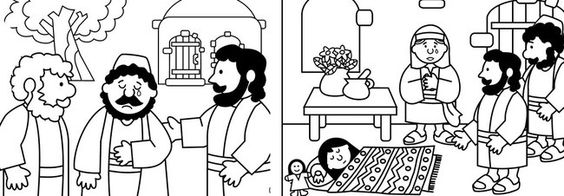 